Terroryzm.WSKAZÓWKI DLA LUDNOŚCI Jeśli w miejscu publicznym, na imprezie czy zakupach zauważysz: 1.podejrzanie lub dziwnie zachowujące się osoby, 2.pozostawioną paczkę lub przedmiot, 3.samochód budzący twoje podejrzenie lub znajdujesz się w niecodziennej sytuacji, ZAREAGUJ!1.Zgłoś o tym służbom porządkowym, które znajdują się na miejscu, 2.Jeśli to nie możliwe zadzwoń: • 999 – Pogotowie ratunkowe, • 998 – Straż Pożarna, • 997 – Policja, • 112 – Telefon alarmowy. PAMIĘTAJ! Możesz przygotować się na atak terrorystyczny, korzystając z tych samych sposobów, które znajdują zastosowanie podczas innych sytuacji kryzysowych. Bądź czujnym i zorientowanym w tym, co dzieje się w najbliższym otoczeniu – podstawową cechą terroryzmu jest to, iż nie ma lub pojawia się mało znaków ostrzegawczych. W czasie podróży podejmij wszelkie możliwe środki ostrożności – zwracaj uwagę na rzucające się w oczy lub nietypowe zachowania ludzi. Nie przyjmuj od obcych osób żadnych pakunków. Nie pozostawiaj bagażu bez opieki. Zapamiętaj gdzie znajdują się wyjścia ewakuacyjne – przed wystąpieniem zagrożenia pomyśl, którędy można by ewakuować się w pośpiechu z budynku lub zatłoczonych miejsc. Zapamiętaj, gdzie znajdują się klatki schodowe. Zapamiętaj elementy najbliższego otoczenia – zwróć uwagę na ciężkie lub łatwo tłukące sięprzedmioty, które mogą być przesunięte, zrzucone lub zniszczone podczas wybuchu. Jak postępować w przypadku otrzymania przesyłki niewiadomego pochodzenia:W przypadku otrzymania jakiejkolwiek przesyłki niewiadomego pochodzenia lub budzącej podejrzenia z jakiegokolwiek innego powodu: Brak nadawcy, Brak adresu nadawcy, Przesyłka pochodzi od nadawcy lub z miejsca z którego nie spodziewamy się, Należy:1. Nie otwierać przesyłki, 2. Umieścić tę przesyłkę w grubym worku plastikowym, szczelnie zamknąć, 3. Worek ten należy umieścić w drugim grubym plastikowym worku, szczelnie należy zamknąć: zawiązać na supeł i zakleić taśmą klejącą, 4. Paczki nie należy przemieszczać. Należy pozostawić ją na miejscu, 5. Powiadomić Policję (nr 997, komórka 112) lub Straż Pożarną (998), 6. Służby te podejmą wszystkie niezbędne działania i kroki w celu bezpiecznego przyjęcia przesyłki. W przypadku, gdy podejrzana przesyłka została otwarta i zawiera jakąkolwiek podejrzaną zawartość w formie stałej(pył, kawałki, blok, galaretę, pianę lub inną) lub płynnej należy: 1.Możliwie nie naruszać tej zawartości; nie rozsypywać, nie przenosić, nie dotykać, nie wąchać, nie powodować ruchu powietrza w pomieszczeniu (wyłączyć systemy wentylacji 
i klimatyzacji, zamknąć okna). 2. Należy całą zawartość umieścić w worku plastikowym, zamknąć go i zakleić taśmą lub plastrem. 3.Należy dokładnie umyć ręce. 4.Zaklejony worek umieścić w drugim worku, zamknąć go i zakleić. 5.Ponownie dokładnie umyć ręce. 6.Bezwzgldnie powiadomić Policję (997, 112) lub Straż Pożarną (998, 112) – stosować siędo ich wskazówek. 7.Po przybyciu właściwych służb należy bezwzględnie stosować się do ich zaleceń. Formularz do rozmowy ze zgłaszającym zagrożenie bombowe.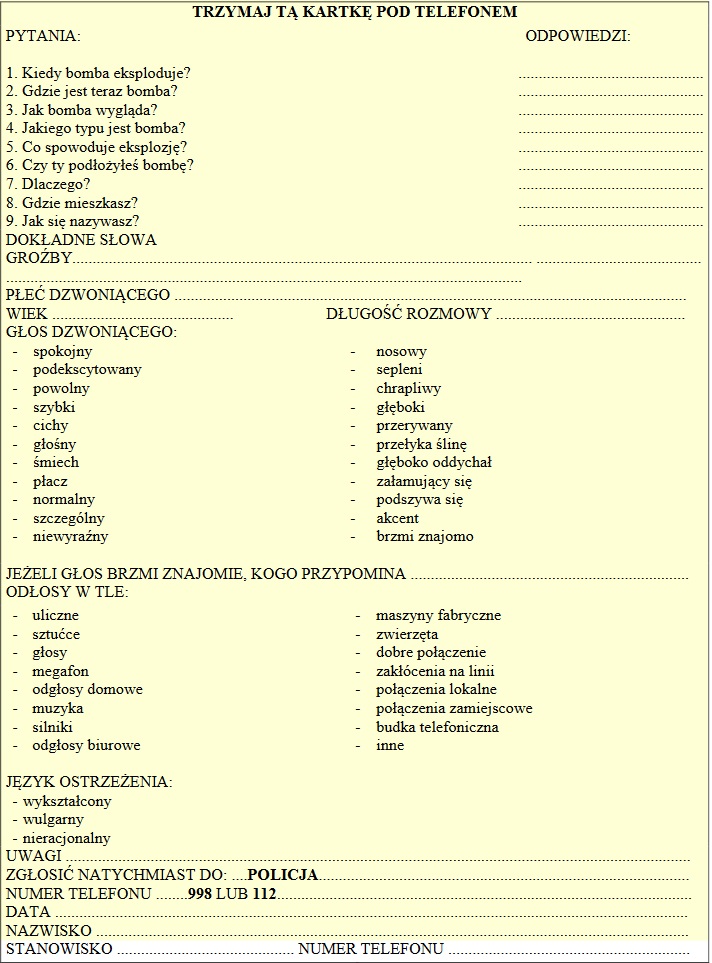 